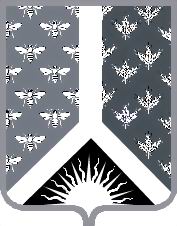 СОВЕТ НАРОДНЫХ ДЕПУТАТОВ НОВОКУЗНЕЦКОГО МУНИЦИПАЛЬНОГО РАЙОНАР Е Ш Е Н И Еот 13 апреля 2020 г. № 127-МНПАО передаче имущества из муниципальной собственности муниципального образования «Новокузнецкий муниципальный район» в государственную собственность Кемеровской области - КузбассаПринято Советом народных депутатовНовокузнецкого муниципального района10 апреля 2020 г.1. Передать безвозмездно из муниципальной собственности муниципального образования «Новокузнецкий муниципальный район» в государственную собственность Кемеровской области - Кузбасса имущество согласно приложению к настоящему Решению.2. Настоящее Решение вступает в силу со дня, следующего за днем его официального опубликования.Председатель Совета народных Депутатов Новокузнецкого муниципального района                                                                             Е.В. ЗеленскаяГлава Новокузнецкогомуниципального района                                                                              А.В. ШарнинПриложениек решению Совета народных депутатов Новокузнецкого муниципального района от 13 апреля 2020 г. № 127-МНПА«О передаче имущества из муниципальной собственности муниципального образования «Новокузнецкий муниципальный район» в государственную собственность Кемеровской области - Кузбасса»Перечень муниципального имущества муниципального образования «Новокузнецкий муниципальный район» безвозмездно передаваемого в государственную собственность Кемеровской области - Кузбасса№ п/пНаименованиеИнвентарный номерДата ввода в эксплуатациюБалансовая стоимостьОста-точная стои-мость1МФУ  Panasonic KX-MB2000RU4360400036830.06.20168 100,000,002МФУ  RICOH SP 100SU4360400036909.09.20166 589,000,003Жесткий диск 1ТВ 2,5(SFF) SATA 7.2 k 6G Hot Plug w Smart Drive SC Midine(655710-B21)4360400020401.04.201521 156,350,004Жесткий диск 1ТВ 2,5(SFF) SATA 7.2 k 6G Hot Plug w Smart Drive SC Midine(655710-B21)4360400020601.04.201521 156,350,005Источник бесперебойного питания UPS 1500VA Smart APC SMT 1500RMI2U4360400014201.04.201532 590,850,006Привод оптический HP 9.5mm4360400014401.04.20156 548,570,007Программное обеспечение MicroSoft Windows Server STD 2012R2 RUS OLP A Gov 2 proc4360400020201.04.201530 735,570,008Сервер HP Proliant DL 360 G8 668815-4214360400014301.04.2015164 605,310,009Жесткий диск 1ТВ 2,5(SFF) SATA 7.2 k 6G Hot Plug w Smart Drive SC Midine(655710-B21)4360400020301.04.201521 156,350,0010Жесткий диск 1ТВ 2,5(SFF) SATA 7.2 k 6G Hot Plug w Smart Drive SC Midine(655710-B21)4360400020501.04.201521 156,350,0011Процессор intel core i3-6100.монитор Philips 190V4SLB. клавиатура  ExEGate LY-324..МФУ лазерное Samsung SL-M2070. жесткий диск 3,5 1ТВ SATA-111WD BLUE. Память оперативная Sasung 4096МВ, Материнская плата MSI H110M PRO-VN. Кулер Intel Original 80W. Корпус ExeGate CP-501W4360400039027.03.201733 356,100,0012WEB-камера Logitech Webcam C920 HD Pro Black(2Mpix.1920*1080.фото15Mpix.USB)4360400038713.03.20176 500,000,0013Сейф VALBERG ASM-304360400038213.03.20177 571,920,0014Сейф VALBERG ASM-304360400038513.03.20177 571,920,0015Сейф VALBERG ASM-304360400038413.03.20177 571,920,0016Сейф VALBERG ASM-304360400038313.03.20177 571,920,0017Сейф VALBERG ASM-304360400038613.03.20177 571,920,0018Штатив настенный типа "журавлик" 170см4360400038927.03.20177 500,000,0019Сейф (к1)VALBERG ASM-120T4360400038113.03.201721 689,300,0020Табло оператора4360400036224.03.201612 000,000,0021ПО СУО. Серверная лицензия (сетевая версия, возможность подключения доп. модулей)4360400033824.03.201650 000,000,0022Табло оператора4360400035624.03.201612 000,000,0023Табло оператора4360400036024.03.201612 000,000,0024Ключ защиты HASP4360400034924.03.20163 250,000,0025Табло оператора4360400035824.03.201612 000,000,0026ПО "Графический конструктор"4360400034024.03.201618 000,000,0027Термопринтер Samsung Bixolon 350P4360400035424.03.201624 000,000,0028ПО "Конструктор отчетности"4360400034224.03.201610 000,000,0029Главное информационное табло SAMSUNG UE40H6203AKX4360400034724.03.201624 000,000,0030Табло оператора4360400035924.03.201612 000,000,0031Устройство для передачи аудио и видеосигнала по витой паре HE03L4360400035024.03.201630 000,000,0032Табло оператора4360400036124.03.201612 000,000,0033ПО "Предварительная запись через Интернет"4360400034124.03.201610 000,000,0034Табло оператора4360400035724.03.201612 000,000,0035Табло оператора4360400036324.03.201612 000,000,0036Пульт выбора услуг и печати талонов со сканером штрих-кода Монолит4360400034624.03.2016107 000,000,0037Табло оператора4360400035524.03.201612 000,000,0038Табло оператора4360400034824.03.201612 000,000,0039ПО "Предварительная запись"4360400033924.03.201618 000,000,0040Сервер Дамаск4360400034524.03.201632 000,000,0041Табло оператора4360400036424.03.201612 000,000,0042ПО СУО. Клиентская лицензия4360400034424.03.201660 000,000,0043ПО "Расширенная отчетность"4360400034324.03.201615 000,000,0044PANASONIK KX-TDE0110 XJ. модуль DSP16(VolP DSP карта на 16 каналов)4360400039429.09.201721 500,000,0045МФУ Kyocera ECOSYS M2135dn(1102S03NLO)A4 3in14360400041513.03.201815 000,000,0046МФУ Kyocera ECOSYS M2040dn(1102S33NLO)A4 3in14360400060819.03.201925 390,000,0047Пылесос для орг.техники3М(KTN//737710).497АВ4360400061522.03.201921 783,000,0048ККТ АТОЛ 30Ф.Темно-серый.НФ USB (зав.№ 00106101638280)4360400042026.06.201815 400,000,0049Адаптер SpRecord A44360400037026.09.201612 890,000,0050Монитор Philips 190V4SLB4360400042603.06.20194 052,040,0051МФУ Kyocera FS-1025MFP4360400042703.06.20196 613,360,0052Системный блок Formoza4360400043103.06.201915 152,540,0053Ноутбук Hp mini 200,CPU2600.2Гб,300Гб,5СD22837tw4360400040128.12.201712 004,200,0054МФУ Kyocera M2135DN F4 дуплекс LAN 35страниц копир/принтер/сканер USB 2.04360400040513.12.201717 237,000,0055Ноутбук Hp mini 200,CPU2600.2Гб,300Гб,5СD22837tw4360400041428.12.201712 004,200,0056МФУ Kyocera ECOSYS M2135dn(1102S03NLO)A4 3in14360400041908.06.201817 200,000,0057МФУ Kyocera ECOSYS M2135dn(1102S03NLO)A4 3in14360400042131.08.201816 500,000,0058МФУ Kyocera ECOSYS M2040dn(1102S33NLO)A4 3in14360400042227.11.201822 460,000,0059Системный блок Formoza4360400042803.06.201915 152,540,0060Монитор Philips 190V4SLB4360400042903.06.20194 052,040,0061МФУ Kyocera FS-1025MFP4360400043003.06.20196 613,360,0062Системный блок Formoza4360400043203.06.201915 152,540,0063Монитор Philips 190V4SLB4360400043303.06.20194 052,040,0064МФУ Kyocera FS-1025MFP4360400043403.06.20196 613,360,0065Системный блок Formoza4360400043503.06.201915 152,540,0066Монитор Philips 190V4SLB4360400043603.06.20194 052,040,0067МФУ Kyocera FS-1025MFP4360400043703.06.20196 613,360,0068Системный блок Formoza4360400043803.06.201915 152,540,0069Монитор Philips 190V4SLB4360400043903.06.20194 052,040,0070МФУ Kyocera FS-1025MFP4360400044003.06.20196 613,360,0071МФУ Kyocera FS-1025MFP4360400044303.06.20196 613,360,0072Системный блок Formoza4360400044103.06.201915 152,540,0073Монитор Philips 190V4SLB4360400044203.06.20194 052,040,0074Системный блок Formoza4360400044403.06.201915 152,540,0075Монитор Philips 190V4SLB4360400044503.06.20194 052,040,0076МФУ Kyocera FS-1025MFP4360400044603.06.20196 613,360,0077Системный блок Formoza4360400044703.06.201915 152,540,0078Монитор Philips 190V4SLB4360400044803.06.20194 052,040,0079МФУ Kyocera FS-1025MFP4360400044903.06.20196 613,360,0080Системный блок Formoza4360400045003.06.201915 152,540,0081Монитор Philips 190V4SLB4360400045103.06.20194 052,040,0082МФУ Kyocera FS-1025MFP4360400045203.06.20196 613,360,0083МФУ Kyocera FS-1025MFP4360400045503.06.20196 613,360,0084Системный блок Formoza4360400045603.06.201915 152,540,0085Монитор Philips 190V4SLB4360400045703.06.20194 052,040,0086МФУ Kyocera FS-1025MFP4360400045803.06.20196 613,360,0087Системный блок Formoza4360400046203.06.201915 152,540,0088Монитор Philips 190V4SLB4360400046303.06.20194 052,040,0089МФУ Kyocera FS-1025MFP4360400046403.06.20196 613,360,0090Системный блок Formoza4360400046503.06.201915 152,540,0091Монитор Philips 190V4SLB4360400046603.06.20194 052,040,0092МФУ Kyocera FS-1025MFP4360400046703.06.20196 613,360,0093Системный блок Formoza4360400046803.06.201915 152,540,0094Монитор Philips 190V4SLB4360400046903.06.20194 052,040,0095МФУ Kyocera FS-1025MFP4360400047003.06.20196 613,360,0096Системный блок Formoza4360400047103.06.201915 152,540,0097Монитор Philips 190V4SLB4360400047203.06.20194 052,040,0098МФУ Kyocera FS-1025MFP4360400047303.06.20196 613,360,0099Системный блок Formoza4360400047703.06.201915 152,540,00100Монитор Philips 190V4SLB4360400047803.06.20194 052,040,00101МФУ Kyocera FS-1025MFP4360400047903.06.20196 613,360,00102Системный блок Formoza4360400048003.06.201915 152,540,00103Монитор Philips 190V4SLB4360400048103.06.20194 052,040,00104МФУ Kyocera FS-1025MFP4360400048203.06.20196 613,360,00105Процессор Intel Core i3-8100, Жесткий диск 500Gb Seagate Original, Материнская плата Asrosk H310CV-DVS, Модуль памяти 4GB DDR4, Корпус Velton 7802A-D 450, Привод DVD-RW4360400060619.03.201922 020,000,00106Системный блок "система"sn:4013-001-6409-0348-90104360400010618.05.201814 590,000,00107Ноутбук Hp mini 200,CPU2600.2Гб,300Гб,5СD22837tw4360400039928.12.201712 004,200,00108Системный блок Formoza4360400045903.06.201915 152,540,00109Монитор Philips 190V4SLB4360400046003.06.20194 052,040,00110МФУ Kyocera FS-1025MFP4360400046103.06.20196 613,360,00111Облучатель-рециркулятор Орубн-3-5 Кронт ДЕЗАР-74360400040915.12.201713 900,000,00112Многоместная секция UD_Троя 3 секц.СМ-105 каркас алюминиевый 4360400041626.03.201811 327,940,00113"Формат" венге Шкаф для одежды большой с замком 3034360400001617.10.20148 881,000,00114"Формат" венге Тумба приставная4360400002117.10.20144 295,000,00115"Формат" венге Шкаф 5 секций 3014360400001717.10.20144 853,000,00116"Формат" венге Стол рабочий 5014360400001917.10.20143 344,000,00117Стенд информационный с карманами4360400005219.12.20143 230,000,00118 Шкаф для одежды 760*550*20004360400037926.12.20167 384,500,00119 Шкаф с полками 760*390*20004360400038026.12.20166 851,500,00120стол оператора4360400037726.12.20165 186,500,00121 Тумба 500*500*7504360400037826.12.20165 631,500,00122"Формат" венге Стол рабочий 5014360400000217.10.20143 344,000,00123Стенд информационный с карманами4360400007719.12.20143 230,000,00124"Формат" венге Стол рабочий 5014360400000417.10.20143 344,000,00125"Формат" венге Шкаф для одежды большой с замком 3034360400004228.10.20148 881,000,00126"Формат" венге Шкаф 5 секций 3014360400003928.10.20147 716,000,00127Стенд информационный с карманами4360400007519.12.20143 230,000,00128"Формат" венге Тумба приставная4360400002517.10.20144 295,000,00129"Формат" венге Стол рабочий 5014360400002417.10.20143 344,000,00130"Формат" венге Шкаф для одежды большой с замком 3034360400002717.10.20148 881,000,00131"Формат" венге Шкаф 5 секций 3014360400002317.10.20144 853,000,00132Стенд информационный с карманами4360400007819.12.20143 230,000,00133"Формат" венге Стол рабочий 5014360400000617.10.20143 344,000,00134"Формат" венге Тумба приставная4360400001017.10.20144 295,000,00135Стенд информационный с карманами4360400007919.12.20143 230,000,00136"Формат" венге Шкаф 5 секций 3014360400027328.05.20157 716,000,00137Многоместная секция UD_Троя 3 секции СМ-105 каркас алюминиевый.4360400042311.12.201815 200,000,00138Многоместная секция UD_Троя 3 секции СМ-105 каркас алюминиевый4360400042411.12.201815 200,000,00139"Формат" венге Стол рабочий 5014360400009128.10.20143 344,000,00140"Формат" венге Шкаф для одежды большой с замком 3034360400008928.10.20148 881,000,00141"Формат" венге Тумба приставная4360400004028.10.20144 295,000,00142"Формат" венге Шкаф для одежды большой с замком 3034360400008828.10.20148 881,000,00143"Формат" венге Шкаф 5 секций 3014360400008728.10.20147 716,000,00144"Формат" венге Шкаф 5 секций 3014360400008628.10.20147 716,000,00145"Формат" венге Шкаф 5 секций 3014360400008528.10.20147 716,000,00146Стойка для рекламных материалов4360400008419.12.20148 755,000,00147Стойка для рекламных материалов4360400008019.12.20148 755,000,00148Стойка для рекламных материалов4360400008119.12.20148 755,000,00149Стойка для рекламных материалов4360400005119.12.20148 755,000,00150Стойка для рекламных материалов4360400008219.12.20148 755,000,00151Стенд информационный с карманами4360400007619.12.20143 230,000,00152Стойка для рекламных материалов4360400008319.12.20148 755,000,00153Кулер для воды LESOTO 16LK4360400004922.12.20145 300,000,00154Факс Panasonic KX-FT982RUB4360400004724.12.20144 500,000,00155Контейнер пластиковый 1100л4360400010102.02.201515 000,000,00156Кресло для руководителя BUSINESS CH-994AXCN/vory4360400022028.05.201512 300,000,00157"Формат" венге Шкаф для одежды большой с замком 3034360400024428.05.20157 881,000,00158"Гранд" венге Шкаф для документов 74.3014360400031328.05.20157 415,000,00159Кресло черное CH-994AV/Black (цвет "Red" (красный))4360400022828.05.201510 299,000,00160Стол со стеклом С-45,14(Стол офисный)4360400032928.05.201520 500,000,00161Кресло для руководителя BUSINESS CH-994AXCN/vory4360400021628.05.201512 300,000,00162"Формат" венге Шкаф для одежды большой с замком 3034360400024628.05.20157 881,000,00163Кресло черное CH-994AV/Black (цвет "Red" (красный))4360400023028.05.201510 299,000,00164"Формат" венге Тумба приставная4360400028628.05.20154 295,000,00165Корзина для игрушек4360400030528.05.20155 404,450,00166"Гранд" венге Стол руководителя 74.5014360400029928.05.201510 123,000,00167"Формат" венге Стол рабочий 5014360400027828.05.20153 344,000,00168Шкаф АМП 1812(4полки)4360400025028.05.201518 010,000,00169"Формат" венге Стол рабочий 5014360400027728.05.20153 344,000,00170Набор детской мебели(3 табурета+стол) НДМ 3-14360400030428.05.20154 400,000,00171"Формат" венге Тумба приставная4360400028528.05.20154 295,000,00172Кресло черное CH-994AV/Black (цвет "Red" (красный))4360400022928.05.201510 299,000,00173"Формат" венге Шкаф для одежды большой с замком 3034360400024528.05.20157 881,000,00174Стол со стеклом С-45,14(Стол офисный)4360400032828.05.201520 500,000,00175Стол радиусный СП-45,14(Стол-стойка)4360400031128.05.201512 500,000,00176Кресло черное CH-994AV/Black (цвет "Red" (красный))4360400022528.05.201510 299,000,00177"Формат" венге Тумба приставная4360400029128.05.20154 295,000,00178Архивный шкаф-купе ШАМ-11К4360400029628.05.201511 022,000,00179Кресло для руководителя BUSINESS CH-994AXCN/vory4360400022128.05.201512 300,000,00180Архивный шкаф-купе ШАМ-11К4360400029728.05.201511 022,000,00181Стол радиусный СП-45,14(Стол-стойка)4360400031228.05.201512 500,000,00182"Стиль" Диван трехместный Стиль-ДЗ/кат. №3 (Коричневый)4360400023628.05.201512 750,000,00183"Формат" венге Тумба приставная4360400028428.05.20154 295,000,00184Кресло черное CH-994AV/Black (цвет "Red" (красный))4360400022728.05.201510 299,000,00185"Формат" венге Шкаф для одежды большой с замком 3034360400024328.05.20157 881,000,00186Кресло для руководителя BUSINESS CH-994AXCN/vory4360400021928.05.201512 300,000,00187"Стиль" Диван трехместный Стиль-ДЗ/кат. №3 (Коричневый)4360400023928.05.201512 750,000,00188Кресло для руководителя BUSINESS CH-994AXCN/vory4360400022428.05.201512 300,000,00189Архивный шкаф-купе ШАМ-12(1320)4360400030328.05.20154 660,000,00190Кресло  руководителя, экопремиум, пластик СН-668/черный4360400029828.05.20158 100,000,00191"Формат" венге Стол рабочий 5014360400028028.05.20153 344,000,00192"Формат" венге Стол рабочий 5014360400027628.05.20153 344,000,00193Кресло для руководителя BUSINESS CH-994AXCN/vory4360400022228.05.201512 300,000,00194"Стиль" Диван трехместный Стиль-ДЗ/кат. №3 (Коричневый)4360400023828.05.201512 750,000,00195"Гранд" венге Шкаф для документов 74.3014360400031528.05.20157 415,000,00196Кресло для руководителя BUSINESS CH-994AXCN/vory4360400021528.05.201512 300,000,00197"Формат" венге Стол рабочий 5014360400027428.05.20153 344,000,00198"Гранд" венге Шкаф для одежды 74.3034360400030128.05.20156 384,000,00199Кресло черное CH-994AV/Black (цвет "Red" (красный))4360400023428.05.201510 299,000,00200Шкаф АМП 1812(4полки)4360400025228.05.201518 010,000,00201Стол со стеклом С-45,14(Стол офисный)4360400032528.05.201520 500,000,00202Набор мягкой детской мебели Слоник Д+К4360400030728.05.20157 000,000,00203Стол прямой СП-45,14(Стол-стойка)4360400030828.05.201512 500,000,00204"Формат" венге Тумба приставная4360400028828.05.20154 295,000,00205Кресло черное CH-994AV/Black (цвет "Red" (красный))4360400023228.05.201510 299,000,00206Стол со стеклом С-45,14(Стол офисный)4360400033128.05.201520 500,000,00207"Формат" венге Стол рабочий 5014360400027528.05.20153 344,000,00208Сейф ASM/63T4360400030228.05.201512 588,000,00209"Формат" венге Тумба приставная4360400028328.05.20154 295,000,00210Стол со стеклом С-45,14(Стол офисный)4360400032628.05.201520 500,000,00211Кресло для руководителя BUSINESS CH-994AXCN/vory4360400021828.05.201512 300,000,00212Стойка ресепшен СР-45,144360400030928.05.201560 280,000,00213Кресло черное CH-994AV/Black (цвет "Red" (красный))4360400022328.05.201510 299,000,00214"Формат" венге Тумба приставная4360400028928.05.20154 295,000,00215Кресло черное CH-994AV/Black (цвет "Red" (красный))4360400023328.05.201510 299,000,00216Кресло для руководителя BUSINESS CH-994AXCN/vory4360400021728.05.201512 300,000,00217Стол со стеклом С-45,14(Стол офисный)4360400033228.05.201520 500,000,00218Архивный шкаф ШАМ-11(400)4360400029528.05.20157 132,000,00219"Формат" венге Стол рабочий 5014360400027928.05.20153 344,000,00220Стол со стеклом С-45,14(Стол офисный)4360400032428.05.201520 500,000,00221Шкаф АМП 1812(4полки)4360400025128.05.201518 010,000,00222"Формат" венге Тумба приставная4360400028728.05.20154 295,000,00223"Гранд" венге Приставка 74.1024360400030028.05.20154 830,000,00224Стол радиусный СП-45,14(Стол-стойка)4360400031028.05.201512 500,000,00225Кресло черное CH-994AV/Black (цвет "Red" (красный))4360400023128.05.201510 299,000,00226"Формат" венге Шкаф для одежды большой с замком 3034360400024728.05.20157 881,000,00227Стол со стеклом С-45,14(Стол офисный)4360400032728.05.201520 500,000,00228Стол со стеклом С-45,14(Стол офисный)4360400033328.05.201520 500,000,00229"Формат" венге  Шкаф 5 секций 3014360400027128.05.20157 716,000,00230Архивный шкаф ШАМ-11(400)4360400029428.05.20157 132,000,00231Стол со стеклом С-45,14(Стол офисный)4360400033028.05.201520 500,000,00232"Стиль" Диван трехместный Стиль-ДЗ/кат. №3 (Коричневый)4360400023728.05.201512 750,000,00233"Гранд" венге  Шкаф для документов 74.3014360400031428.05.20157 415,000,00234"Формат" венге  Тумба приставная4360400029028.05.20154 295,000,00235Кресло для руководителя BUSINESS CH-994AXCN/vory4360400021428.05.201512 300,000,00236Программное обеспечение для организации внутренней защиты сети и подготовки документов по защите персональных данных в МФЦ0000000000000000961006.03.2015426775,400,00Итого:Итого:Итого:Итого:3289079,430,00